
Scavenger HuntFor Families with Younger KidsPrint off and cut out the pictures below and place them around the library. Have families walk through the library and check off all the pictures they find on the attached list.Tips for Success:Use painter’s tape to stick the pictures where you want without damaging any surfacesMake sure to place the pictures so that they are at eye-level for young childrenLet the kids be in charge of checking things off the list to promote the development of fine motor skills and print awarenessAfter all the families have completed the scavenger hunt, have them turn in their lists and draw one entry at random to receive a prizeFor Families with Older KidsPrint off and cut out the pictures below and place them around the library. Have families use clues from the attached scavenger hunt list to find the pictures and fill in the blank spots on the list.Tips for Success:Use painter’s tape to stick the pictures where you want without damaging any surfacesIf the clues on the scavenger hunt list don’t make sense for your library’s space, change them!Let the kids be in charge of writing down the names of items as they are found on the scavenger hunt list After all the families have completed the scavenger hunt, have them turn in their lists and draw one entry at random to receive a prizeScavenger Hunt Pictures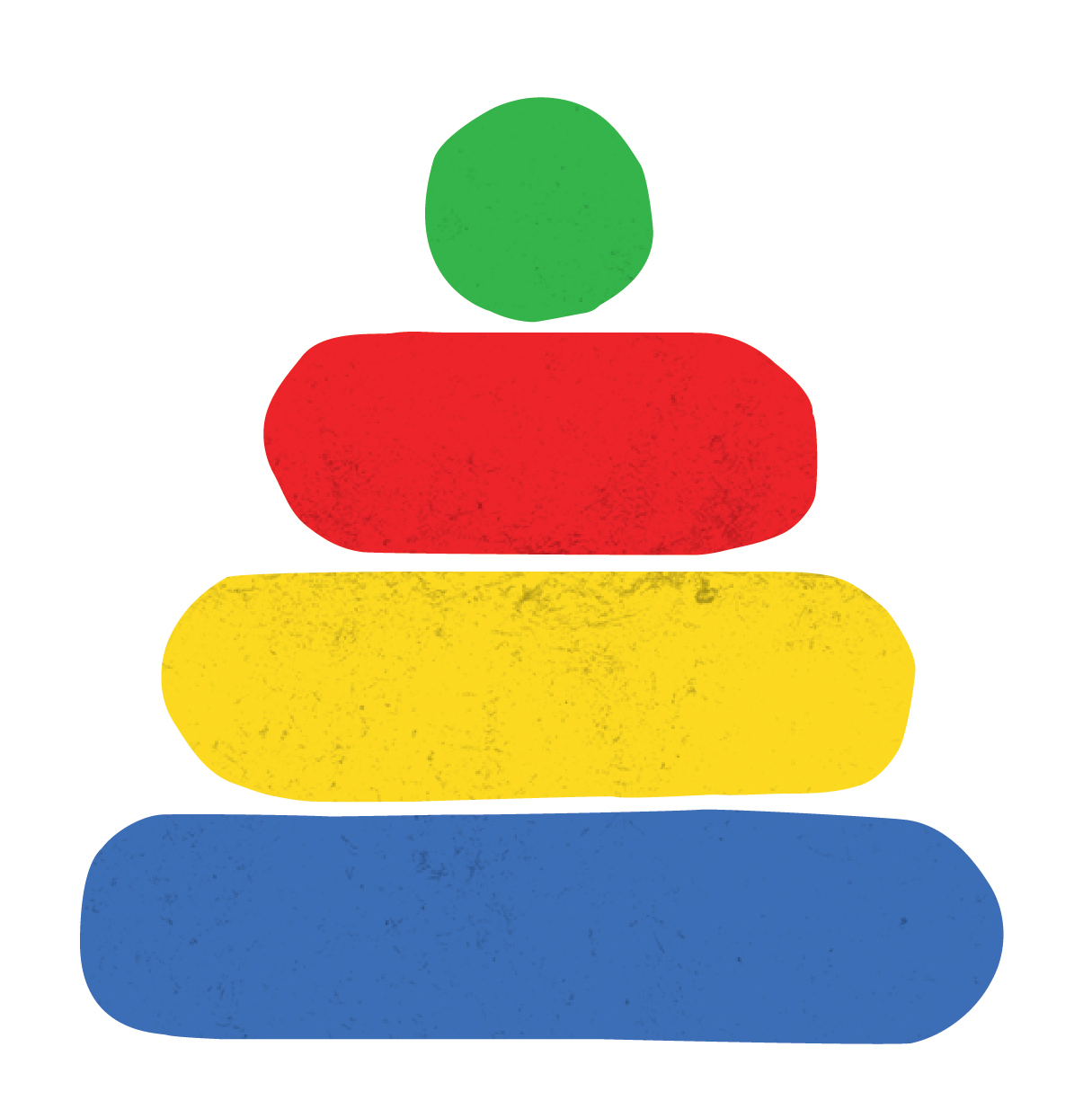 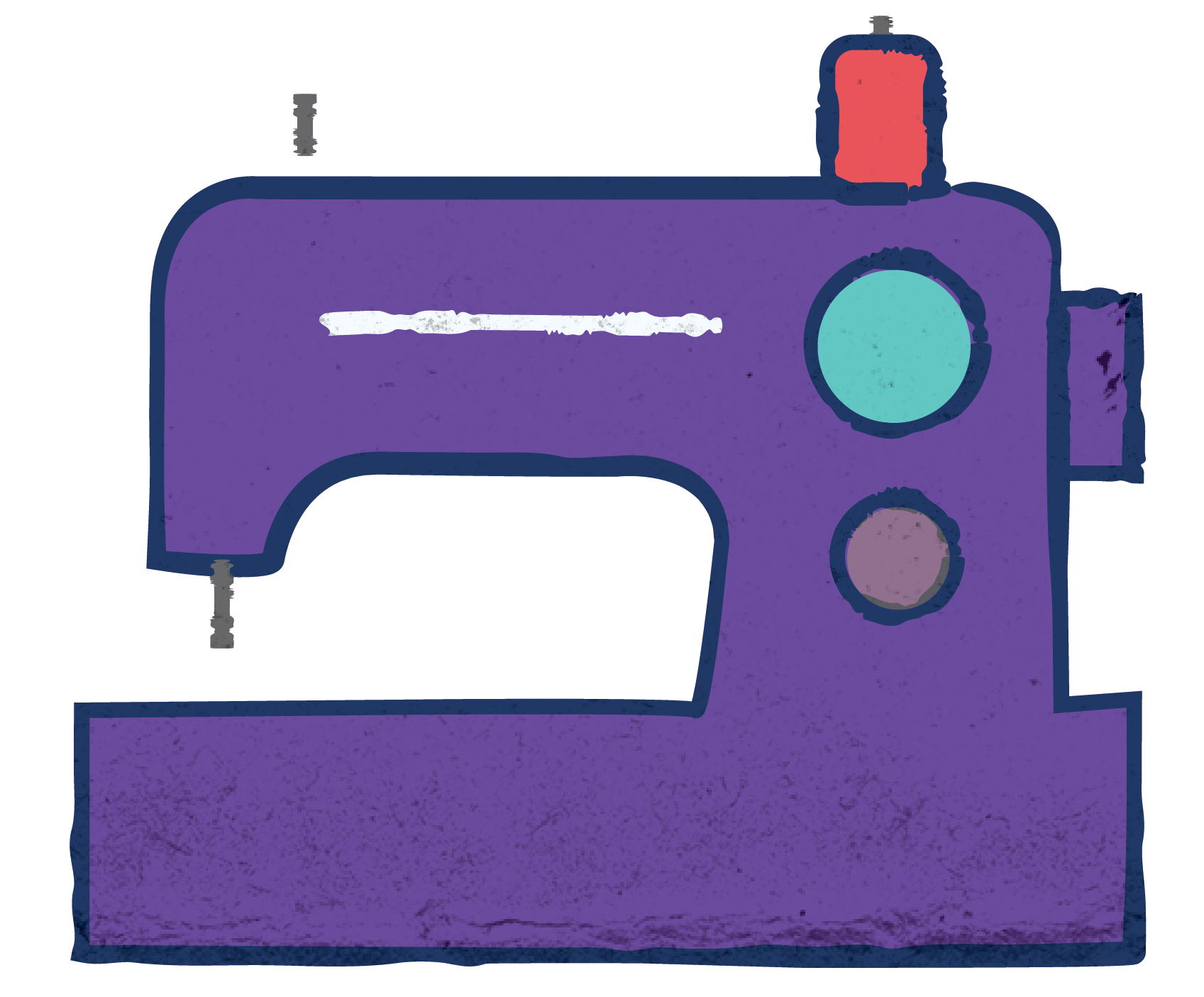 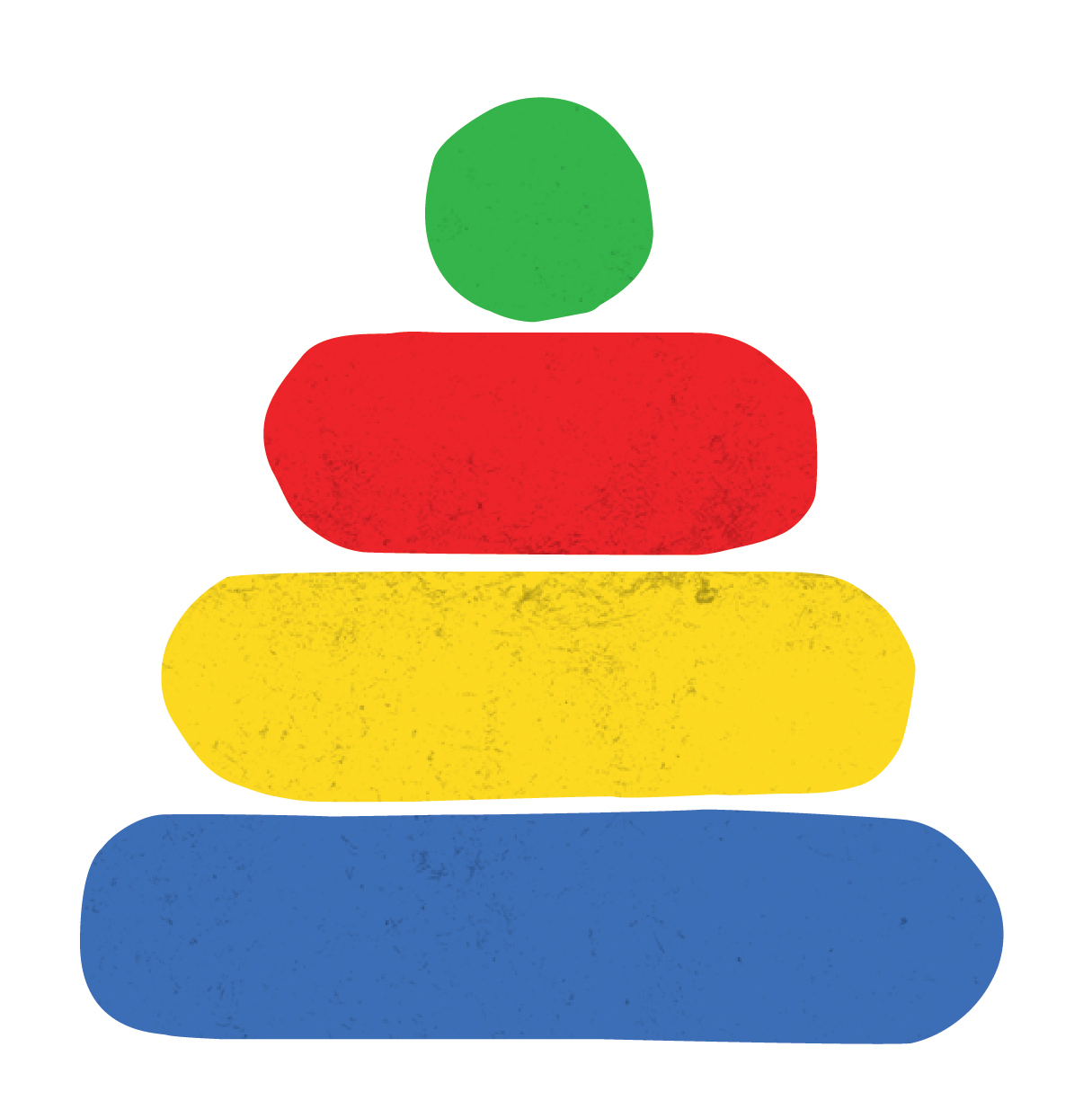 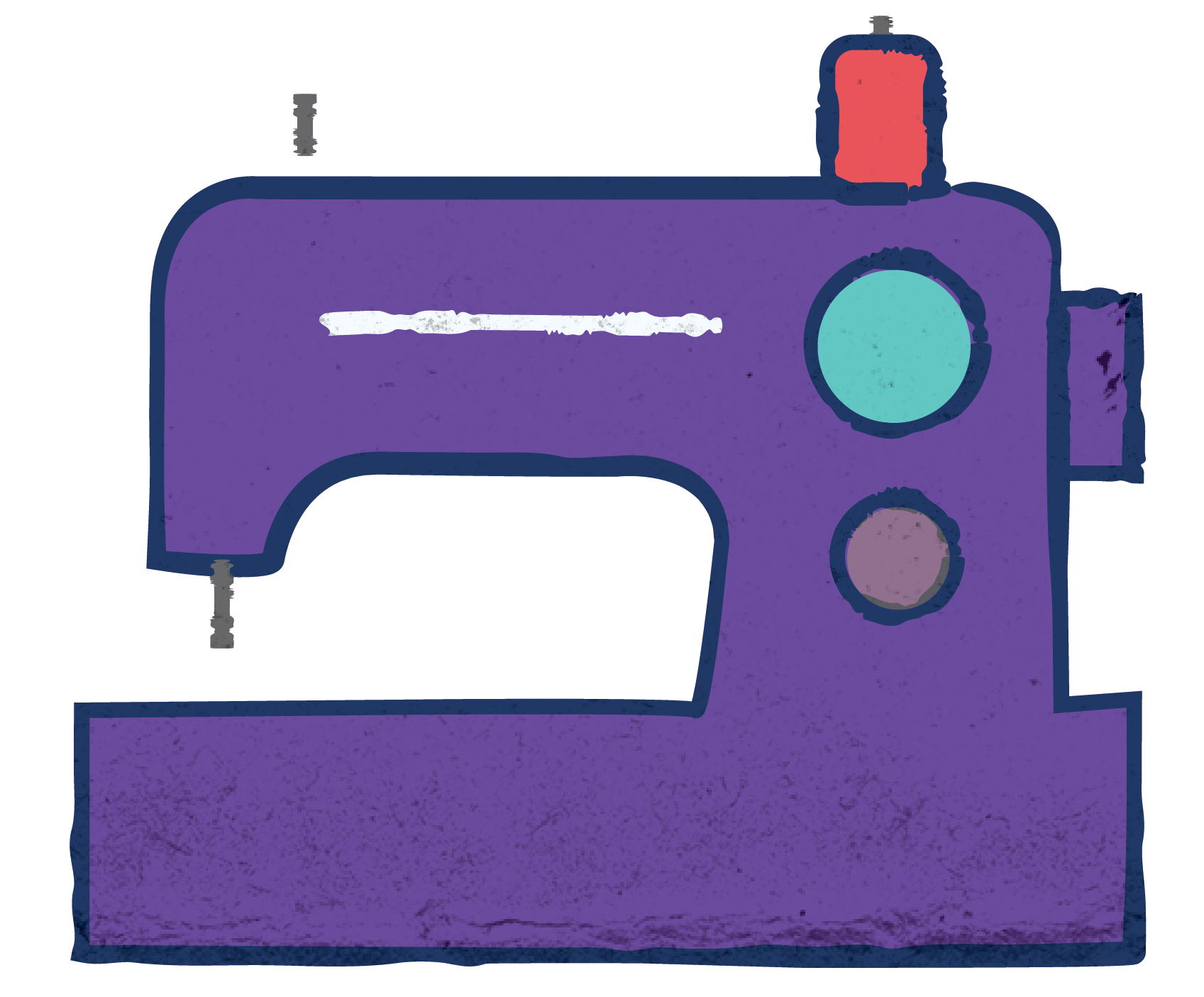 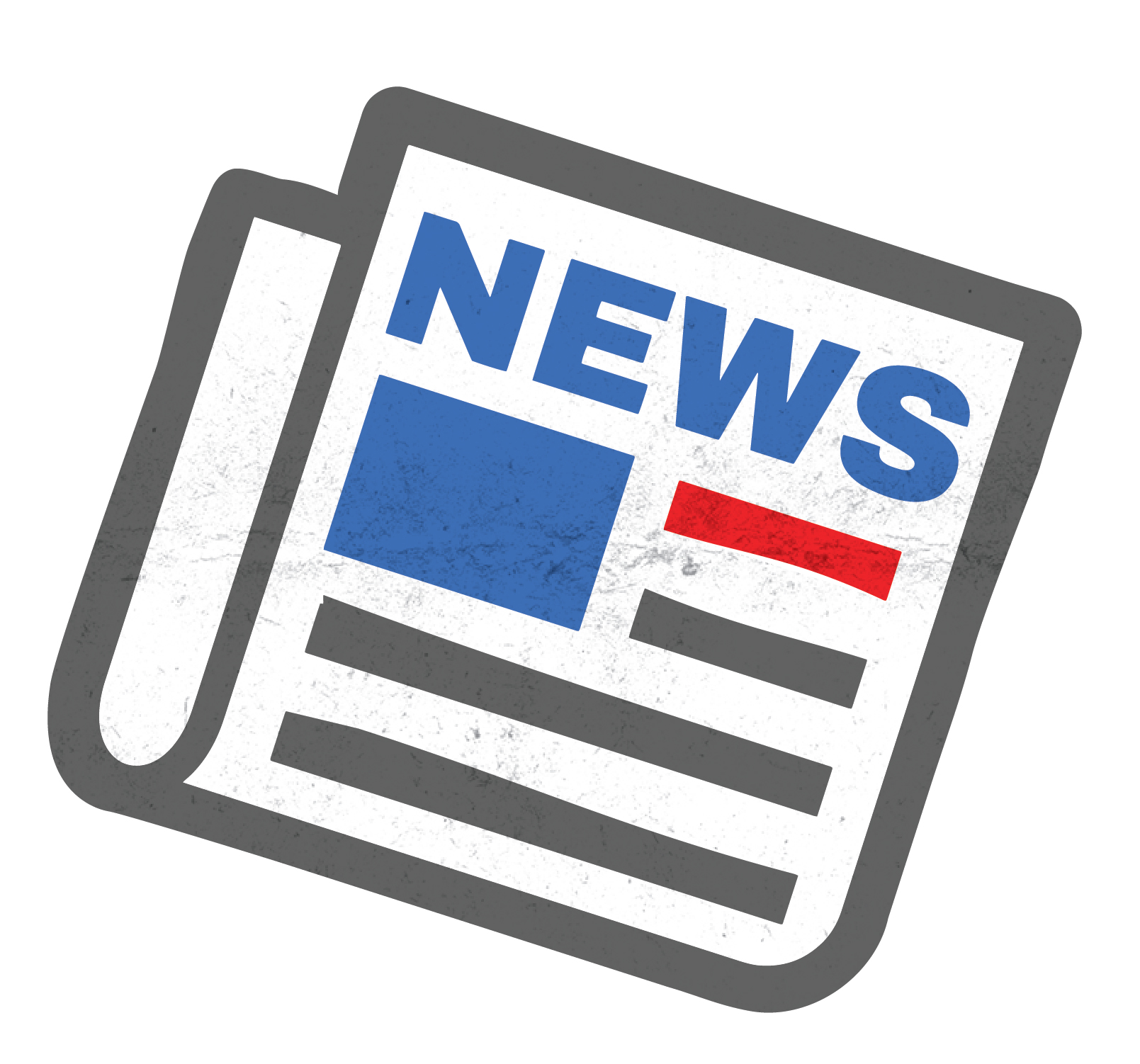 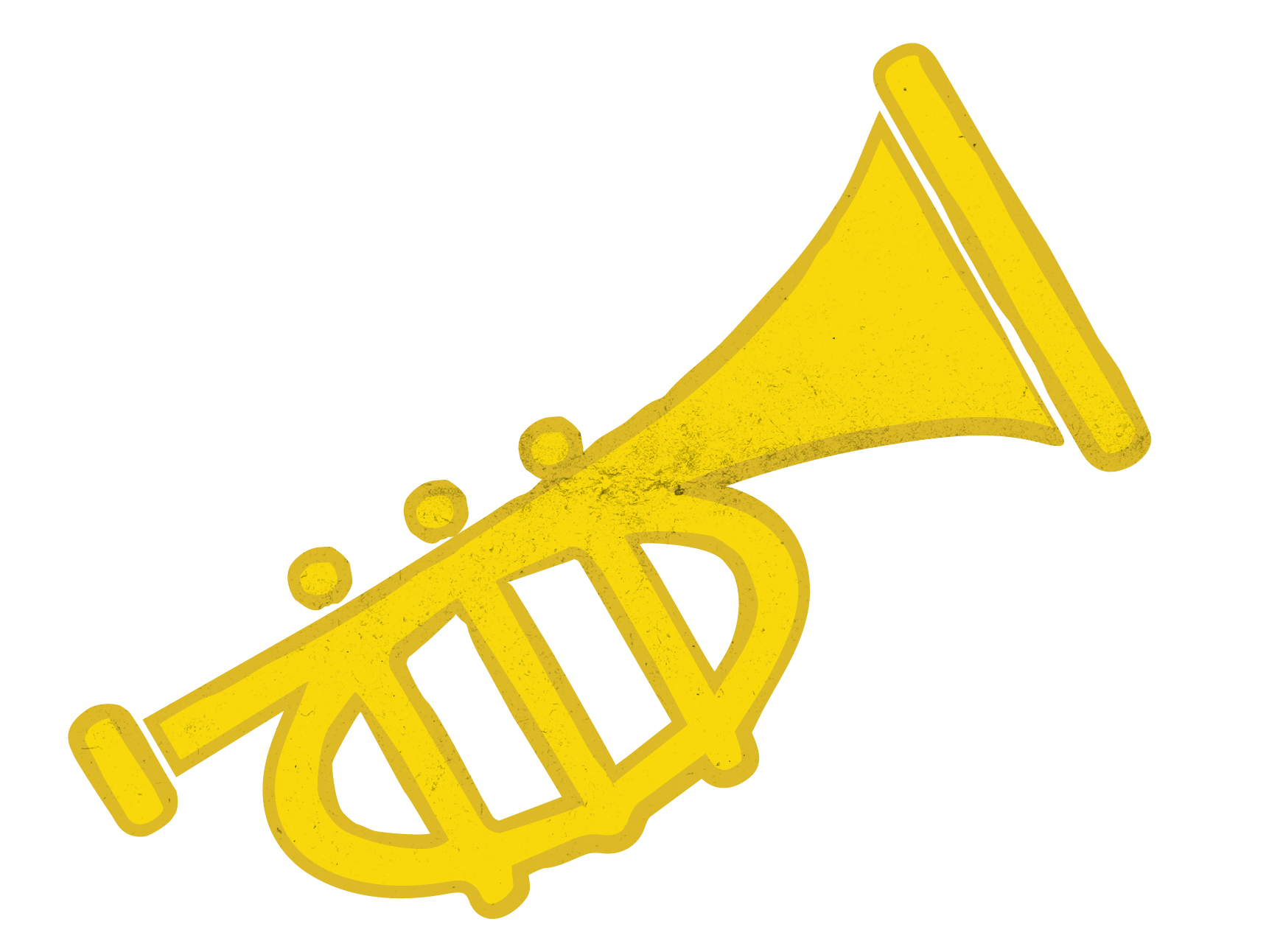 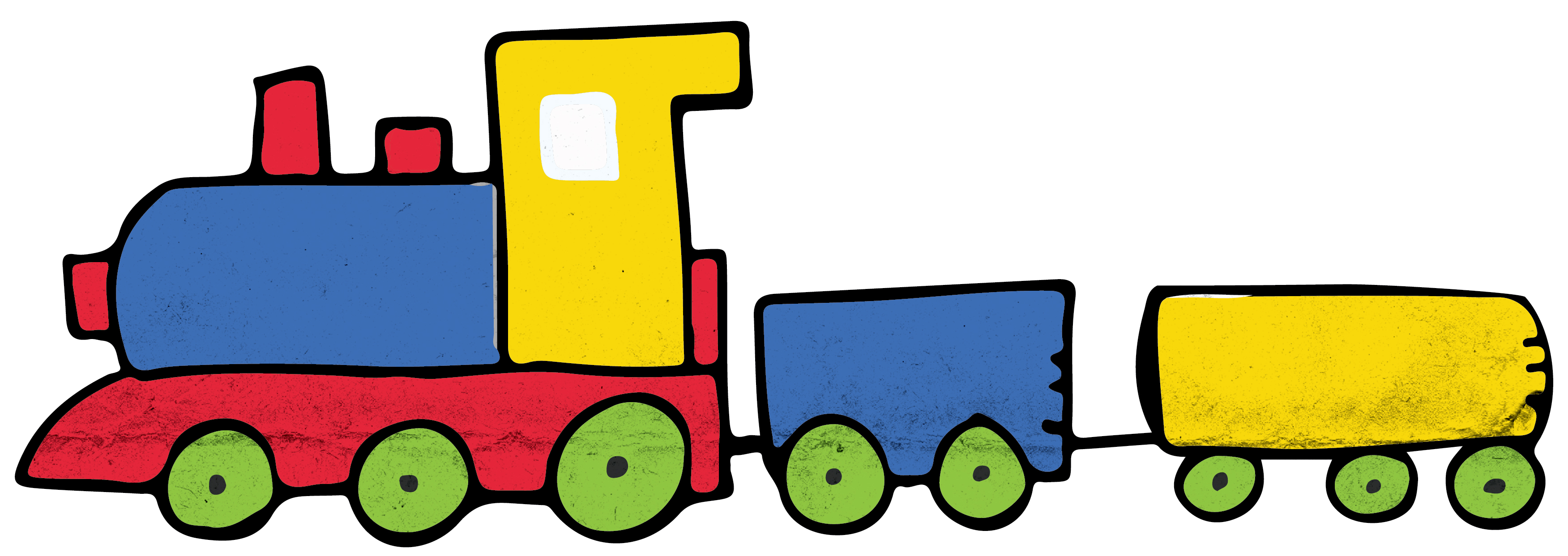 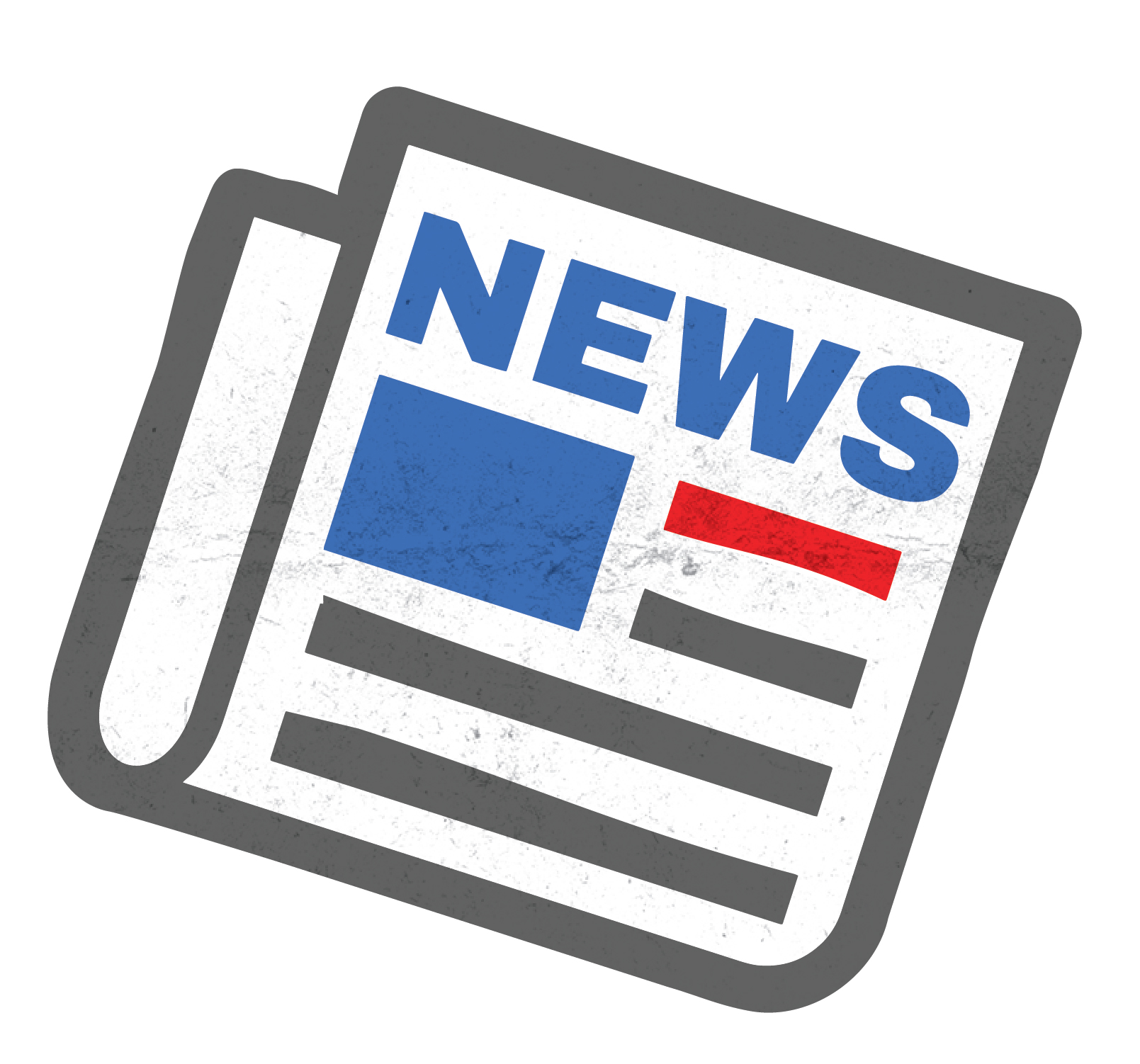 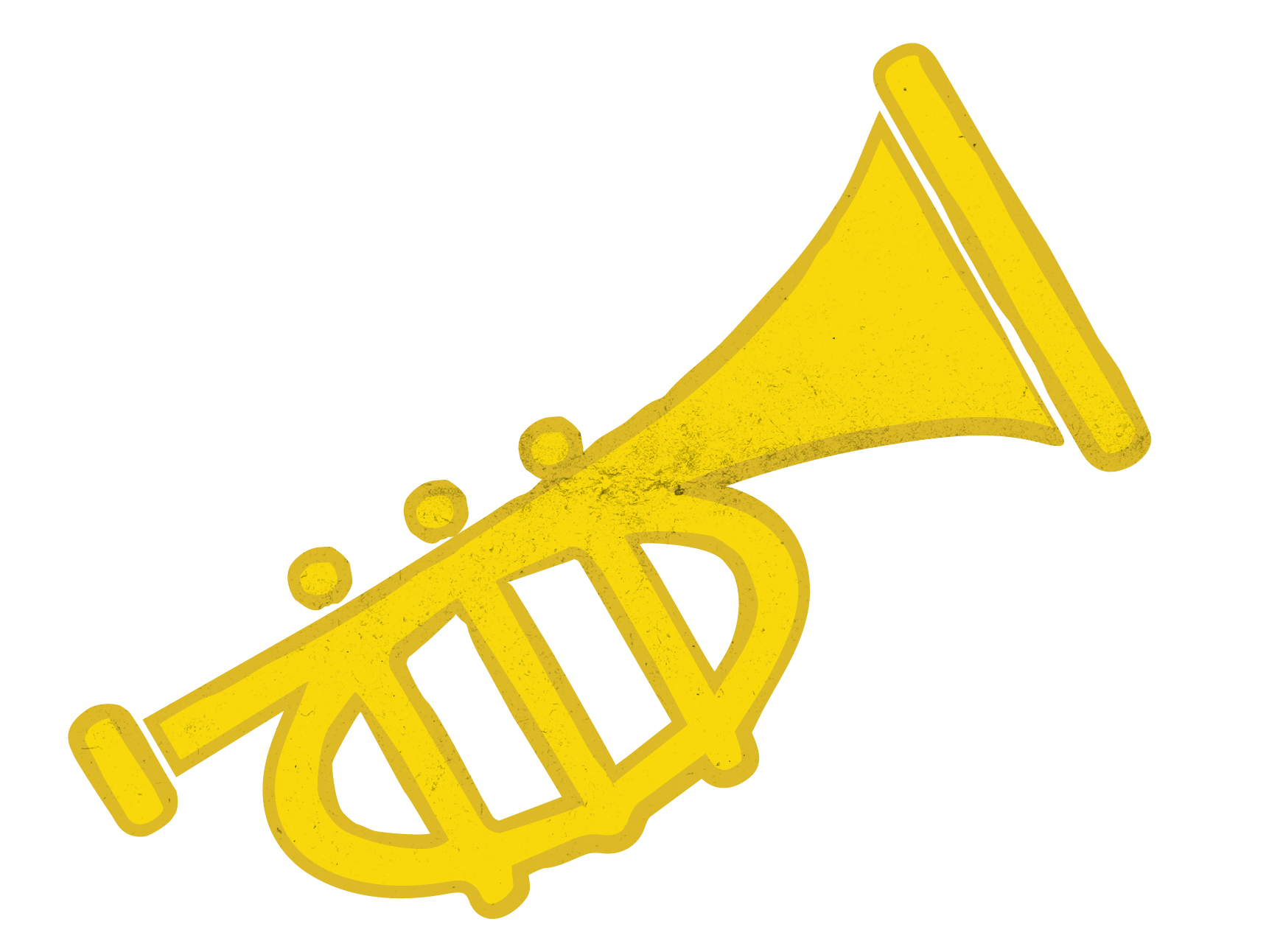 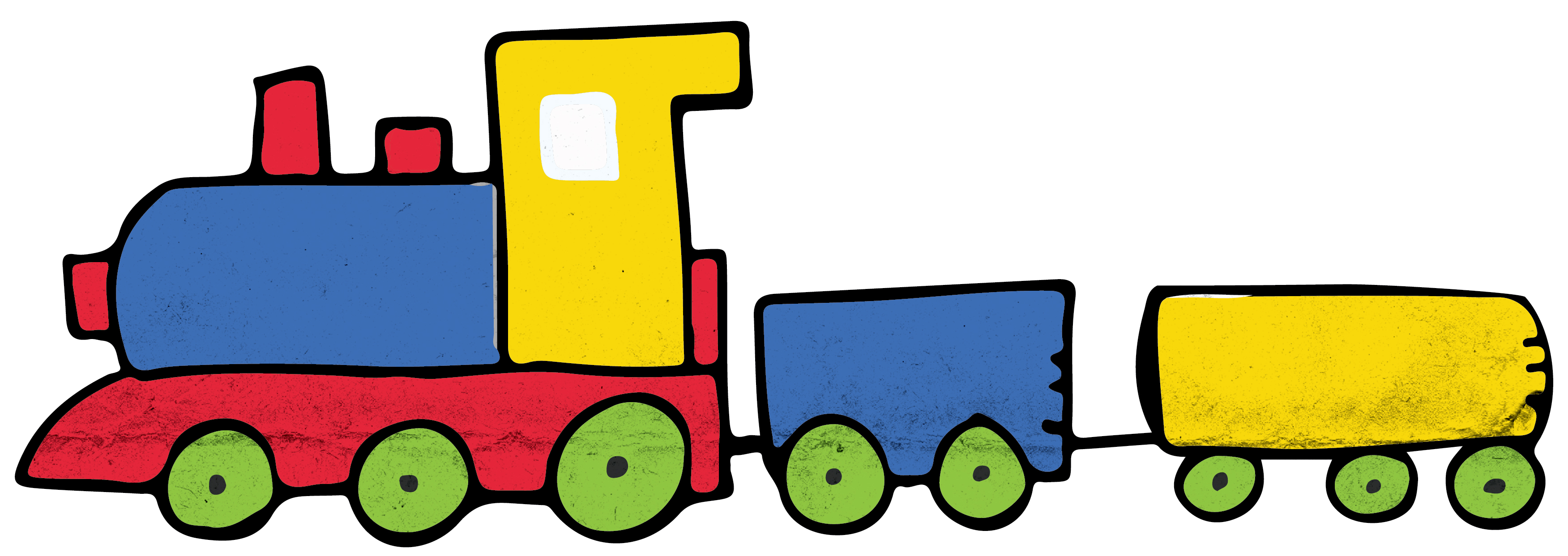 Find It! Scavenger HuntCan you find these images?Find It! Scavenger HuntUse these clues to find pictures of five items hidden throughout the library. Write down the name of the picture in the space provided [Note to libraries: these are generic clues that you can modify to fit your space]When you want to find out what happened in our community yesterday, you can read this:What type of books are found in the 780’s section of the library?Choo choo! These books can be found in the kid’s non-fiction section, under the number 625.1Babies LOVE these books – they are easy to hold and pages won’t rip!Uh oh! Time to repair that hem – books in the 646 section could helpFind It!Put and X in the box when you find the picture